.Début : 8 Comptes - Sequence : A-A-16-B-A-16-B-A-A(modified)-BPart A : 32 Count[1-8] Heel, Touch, Kick, Weave, Heel, Touch[9-16] Kick, Weave, Rock-Step, Back, Clap, Clap[17-24] Rock-Step, Pivot ¼ L, Jazz-Box[25-32] Side, Flick, Side, Flick, Chassé R, Rock StepPart B : 32 Count[1-8] Skate, Skate, Triple-Step, Skate, Skate, Triple-Step, Skate, Skate, Triple-Step[9-16] Rocking-Chair, Step Turn ½ L, Walk L, Walk R[17-24] Skate, Skate, Triple-Step, Skate, Skate, Triple-Step, Skate, Skate, Triple-Step[25-32] Rocking-Chair, Step Turn ½ L, Walk L, TouchSmile and enjoy the dance - Contact : maellynedance@gmail.comMona Lisa EZ (fr)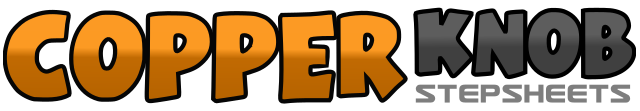 .......Compte:64Mur:4Niveau:Débutant.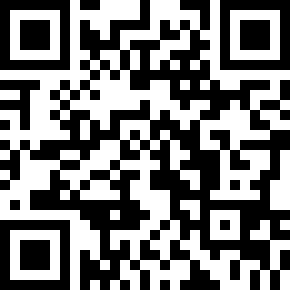 Chorégraphe:Maryse Fourmage (FR) & Angéline Fourmage (FR) - Mars 2020Maryse Fourmage (FR) & Angéline Fourmage (FR) - Mars 2020Maryse Fourmage (FR) & Angéline Fourmage (FR) - Mars 2020Maryse Fourmage (FR) & Angéline Fourmage (FR) - Mars 2020Maryse Fourmage (FR) & Angéline Fourmage (FR) - Mars 2020.Musique:Mona Lisa - RayelleMona Lisa - RayelleMona Lisa - RayelleMona Lisa - RayelleMona Lisa - Rayelle........1-2Touchez talon G en diagonale G, Touchez PG à côté PD3-4Kick PG en Diagonale G, Croisez PG derrière PD5-6PD à D, Croisez PG derrière PD7-8Touchez talon D en diagonale D, Touchez PD à côté PG1-2Kick PD en Diagonale D, Croisez PD derrière PG3-4PG à G, Croisez PD devant PG5-6PG DEVANT, Revenir PD7&8PG Arrière, Clap, Clap *Part B1-2PD Arrière, Revenir PG3-4PD DEVANT, Pivot ¼ G5-6Croisez PD devant PG, PG Arrière7-8PD à D, Croisez PG devant PD1-2PD à D, Flick PG derrière PD3-4PG à G, Flick PD derrière PG5&6PD à D, PG à côté PD, PD à D7-8PG derrière, Revenir PD *Part B (modifié : PG à côté PD, Touchez PD à côté PG)1-2Skate PD en Diagonale D, Skate PG en Diagonale G3&4PD DEVANT, PG à côté PD, PD DEVANT5-6Skate PG en Diagonale G, Skate PD en Diagonale D7&8PG DEVANT, PD à côté PG, PG DEVANT1-2PD DEVANT, Revenir PG3-4PD Arrière, Revenir PG5-6PD DEVANT, Faire ½ G (PdC PG)7-8PD DEVANT, PG DEVANT1-2Skate PD en Diagonale D, Skate PG en Diagonale G3&4PD DEVANT, PG à côté PD, PD DEVANT5-6Skate PG en Diagonale G, Skate PD en Diagonale D7&8PG DEVANT, PD à côté PG, PG DEVANT1-2PD DEVANT, Revenir PG3-4PD Arrière, Revenir PG5-6PD DEVANT, Faire ½ G (Poids du corps PG)7-8PD DEVANT, Touchez PG à côté PD